INTERNATIONAL BACCALAUREATEEnvironmental Systems and SocietiesPRACTICAL SCHEME OF WORKAlex Nixoness.sciencesauceonline.com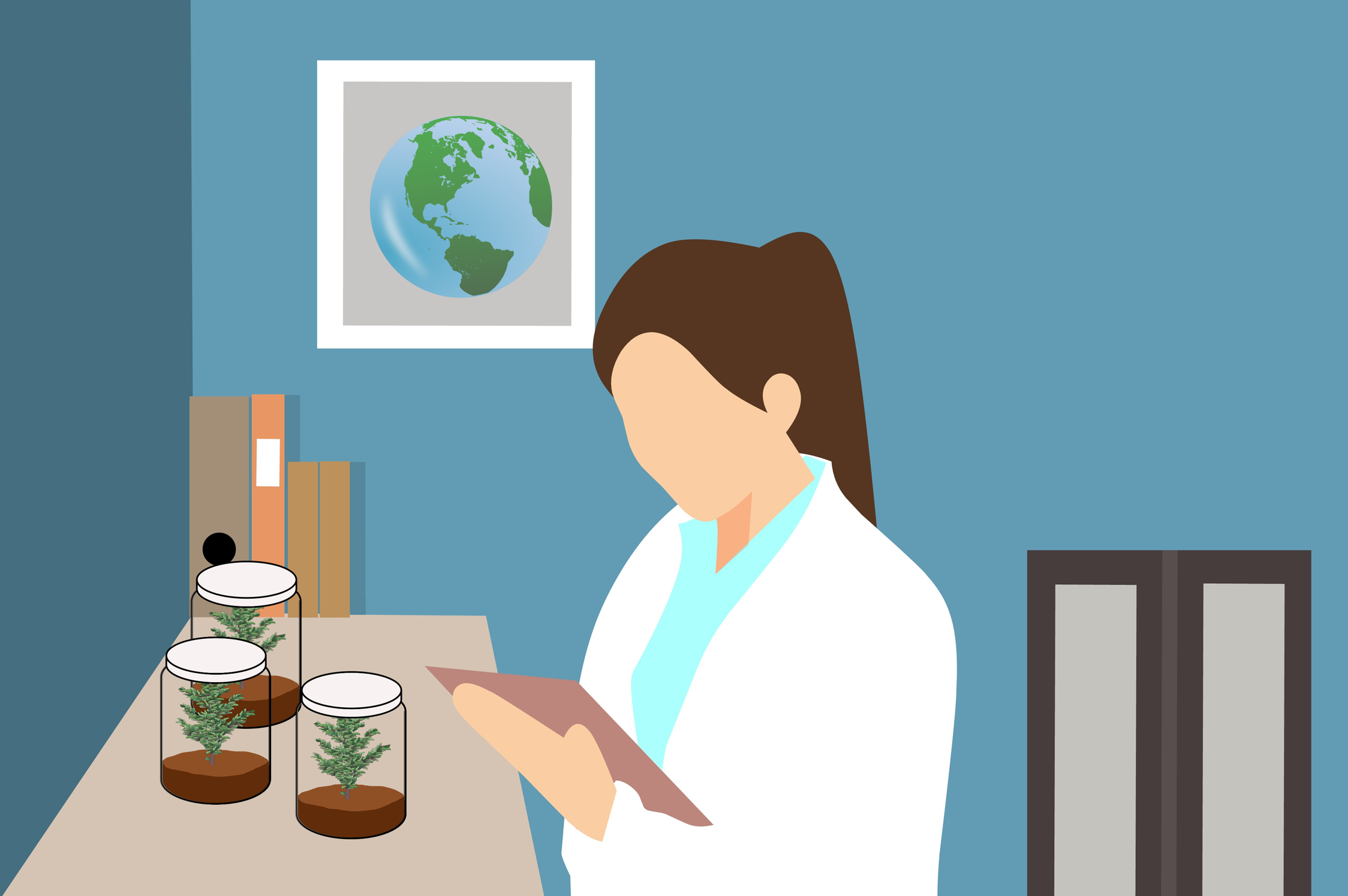 PRACTICAL REQUIREMENTSOverviewThere are no prescribed practicals on the ESS course. However, a minimum allocation of class time for practical work is required. It is expected that 30 hours of class time be dedicated to practical activities. 10 hours of this should be given to the IA. (IA Details are not included in this practical scheme of work).Group 4 ProjectThe group 4 project is NOT REQUIRED on the ESS course, but it is a good opportunity to develop practical skills and it is not uncommon for schools to include ESS students in the project. Types of Practical WorkPractical activities may include the following types of work:short labs or projects extending over several weekscomputer simulationsusing databases for secondary datadeveloping and using modelsdata-gathering exercises such as questionnaires, user trials and surveysdata-analysis exercisesfieldworkPRACTICALS BY CHAPTERTopic 1Time (approx.): 6+ hrsTopic 2Time (approx.): 13 hrsTopic 3(No practical activities)Topic 4Time (approx.): 2 hrsTopic 5Time (approx.): 3 hrsTopic 6Time (approx.): 5 hrsTopic 7Time (approx.): 4 hrsTopic 8Time (approx.): 4 hrsChapterPractical DetailsHrsTypeAssessment Criteria1.1Use a survey to investigate any correlation between Environmental Value Systems and one other factor (e.g. age).2.0Data gatheringData analysisPlanningResults, Analysis and Conclusion1.2Construct and evaluate a systems diagram from given information on a system. 0.5Developing and using modelsDiscussion and evaluation1.2Use and evaluate a simple software model (e.g. Lovelock’s Daisy World).2.0Developing and using modelsResults, analysis and conclusionDiscussion and evaluationApplications1.2Design, construct and monitor a mesocosm.1+Developing and using modelsExtended lab projectPlanningCommunication1.5Construct a systems diagram to model the impact of a named pollutant in a named location.0.3Developing and using modelsn/aChapterPractical DetailsHrsTypeAssessment Criteria2.1Investigate factors that affect an organism’s niche using a computer simulation.(Simulation here).1.0Computer simulationsData analysisResults, analysis and conclusion2.2Construct/modify a feeding relationship model using given data e.g. Using the Lotka-Volterra equations (Information and model here).1.0Developing and using modelsData analysisResults, analysis and conclusionDiscussion and evaluation2.3Construct a quantitative model (using spreadsheet software) of the transfer of energy or matter through a given system.0.5Developing and using modelsn/a2.3Measure the productivity in an aquatic ecosystem using the bottle method.1.0Short labsPlanningResults, analysis and conclusion2.4Analyse climate data for a range of locations. Use the Whittaker biome diagram to “predict” the biome of the location and compare with the known biome.0.5Data analysisn/a2.5 Construct an identification key (for a maximum of 8 species).0.5Developing and using modelsn/a2.5 Simulate (using seeds in a jar) the capture-mark-recapture method to ascertain the validity of the Lincoln index.1.5Data gatheringData analysisResults, analysis and conclusionDiscussion and EvaluationCommunication2.5 Design and carry out an investigation to determine the change in the population of one or more species along an environmental gradient and investigate a correlation with at least three abiotic variables.6.0FieldworkIdentifying the contextPlanningResults, analysis and conclusionDiscussion and EvaluationApplicationsCommunication2.5 Use a quadrat to estimate the population(s) of one or more species.1.0FieldworkData gatheringData analysisn/aChapterPractical DetailsHrsTypeAssessment Criteria4.4Compare the dissolved oxygen content of at least three different water samples using the Winkler method1.0Short labn/a4.4Use secondary data to compare and contrast the impact of water pollution in two named areas.1.0Using databases for secondary datan/aChapterPractical DetailsHrsTypeAssessment Criteria5.1Compare the soil composition at several locations using the “jar method” (with measuring cylinders).1Short labn/a5.2Use secondary data to evaluate the relative environmental impacts of two named food production systems.1Using databases for secondary dataData analysisResult, analysis and conclusionApplicationsCommunication5.3Use secondary data to evaluate soil management strategies of a given commercial farming system and of a given subsistence farming system.1Using databases for secondary dataData analysisResult, analysis and conclusionApplicationsCommunicationChapterPractical DetailsHrsTypeAssessment Criteria6.2Use secondary data to investigate changing trends in the concentrations of stratospheric ozone and ozone depleting substances and create a presentation to an intergovernmental panel providing recommendations.3Using databases for secondary dataData analysisResults, analysis and conclusionDiscussion and evaluationApplicationsCommunication 6.3Design and carry out an investigation to compare the air pollution level at three nearby locations using Vaseline-covered white card.2Extended labData analysisPlanningResults, analysis and conclusionDiscussion and evaluationChapterPractical DetailsHrsTypeAssessment Criteria7.1Use secondary data to evaluate and compare the energy security of two nations.2Using databases for secondary dataData analysisDiscussion and evaluationCommunication7.2Use secondary data to produce a model (using spreadsheet software) to predict the change in one climate variable into the future.2Using databases for secondary dataDeveloping and using modelsData analysisn/aChapterPractical DetailsHrsTypeAssessment Criteria8.1Use secondary data and construct a model (using spreadsheet software) to predict the future demographics of one or more nations.2Using databases for secondary dataDeveloping and using modelsData analysisResults, analysis and conclusion8.3Create a survey to collect data and report on the extent to which, and ways in which, individuals in the school can reduce their contribution to landfills.2Data gatheringData analysisPlanningResults, analysis and conclusionDiscussion and evaluationConclusion